2012-2013 University SenateMinutes for the 15-Mar-2013 MeetingUniversity Senate Officers: Presiding Officer Catherine Whelan, Presiding Officer Elect Lyndall Muschell, Secretary Craig TurnerPresent	Cody Allen, Susan C. Allen, Kay Anderson, Kirk Armstrong, Alex Blazer, Dianne Chamblee, Jan Clark, Carrie Cook, Ben Davis, David de Posada, Steve Dorman, Toi Franks, Sandra E. Godwin, Maureen Horgan, Amanda Jarriel, Matthew Liao-Troth, Deborah MacMillan, Mary Magoulick, Bryan Marshall, Cara Meade, Julia Metzker, Leslie Moore, Brian Mumma, Michael Murphy, Lyndall Muschell, Amy Pinney, Sarah Rose Remmes, Jason Rich, Mike Rose, Doreen Sams, Susan Steele, John R. Swinton, Craig Turner, Carol Ward, Catherine Whelan, Stephen Wills.Absent 	James Bridgeforth, Jennifer Graham, Beth McCauley, Ken McGill, Macon L. C. McGinley, Amy Sumpter.Regrets 	Andrei Barkovskii, Ryan Brown, Scott Butler, Josh Kitchens, William Miller. Indiren Pillay, Holley Roberts, Chris Skelton.Guests 	Mike Augustine Senior Director, Advising and Retention,Ginger Chaffinch Assistant Athletics Director,Douglas A. Goings Parliamentarian of the 2012-2013 University Senate,Karynne Kleine Professor of Middle Grades Education,Katy Washington Director of Disability Services,Matthew Williams Graduate Assistant of the 2012-2013 University Senate.Call to Order: Catherine Whelan, Presiding Officer of the 2012-2013 University Senate, called the meeting to order at 2:05 p.m.Agenda: A motion to approve the agenda was made and seconded. The agenda was approved as circulated.Minutes: A draft of the minutes of the 15 Feb 2013 meeting of the 2012-2013 University Senate had been circulated by university senate secretary, Craig Turner, to the university senate by email for review with two editorial revisions (replacing SOCI 1131 with SOCI 1121 and replacing workman’s comp with workers’ comp) and was presented (as amended with the aforementioned editorial revisions) to those present for consideration. The minutes were approved as amended.Broadcasting Meetings: Presiding Officer Catherine Whelan reminded university senators that this would be the second meeting recorded for delayed broadcast. She went on to request that all individuals, who were scheduled to provide reports at the meeting, deliver their reports from the podium into the microphone.Welcome and Introductions: Catherine Whelan introduced the guests at this meeting of the university senate, each having been invited to provide a report about their area and to assist university senators in being able to put a face with a name.Committee Reports: The following committee reports were given..Student Affairs Policy Committee (SAPC) – Dianne ChambleeOfficers: Chair Dianne Chamblee, Vice-Chair Amy Pinney, Secretary James BridgeforthAdderall Abuse As reported last month the student Adderall Abuse Awareness Education presented by graduating senior and first semester junior nursing students was a big success with over 450 flyers distributed. There have been requests for additional flyers from many of the faculty and staff. Catherine Whelan has offered to help disseminate the flyers via email with the monthly Senate update that goes out to all faculty and staff. [This flyer is attached as a supporting document to these minutes.]Student Emergency Fund The Student Government Association (SGA) is doing an amazing job in fundraising for the student need-based scholarship with a Color-Run planned in the near future. Catherine Whelan has offered to help distribute the account number for this need-based scholarship fund, F20835, via email with the monthly Senate update that goes out to all faculty and staff.Student Retention After discussion on retention issues, committee member, Daniel McDonald, conducted a limited pilot survey looking at retention from the perspective of senior students who stayed at GC rather than that of students who left. Ms. Suzanne Pittman will be joining us at our April meeting to discuss the possible benefits of developing a university-wide survey on retention with GC senior students as the target population.BoR and Institutional Policy Review The committee has been charged to identify obstacles [particularly if they involve BoR, USG, and institutional policy and procedures] GC students encounter in successfully completing their degree in four years. Discussion was begun in the February meeting and will continue in upcoming meetings.Student Government Association (SGA) – Cody AllenOfficers: President Cody Allen, Vice President Stephen Hundley, Secretary Sarah Rose RemmesPresent Activity SGA is working on the following items.Student Emergency Fund is growing because of a variety of fundraisersSmoking Policy Enforcement on CampusCommon Meeting Time has been examined by SGA and a report based on a survey of 115 of the 117 Recognized Student Organizations (RSOs) is being presented to SAPC next week.Working with Dr. Harshbarger to consider promoting, reviving, or instituting campus traditionsClass Ring design has been finalized and these rings will be available for the Class of 2013Campus Signage for campus landmarks – such as the pergola – the signs will be comparable to the state signs like the one for Charles Herty on front campus.If you are an advisor of an RSO, please note that SABC is now accepting funding requests for next year. The relevant information was circulated via OrgSync and I sent an email using the campus blast.Questions?Student Emergency FundQuestion What is the F20835?Answer It is the account number of the Student Emergency Fund.Question How is this number used?Answer It can be used to direct your donation to the Student Emergency Fund just like when making any other donation such as those to the foundation.Resources, Planning and Institutional Policy Committee (RPIPC) – Maureen HorganOfficers: Chair Maureen Horgan, Vice-Chair Jennifer Graham, Secretary Benjamin DavisRPIPC met on 22 February 2013 from 2:00 pm to3:20 pm in Health Sciences Building 2-11.Report on Recycling InitiativeGuests Lori Strawder, Facilities; Doug Oetter, Sustainability Council; Cindy McClanahan, Housing attended the 22 February 2013 RPIPC meeting.Report This is a proposed 'new' recycling plan developed by the above areas along with Student Government Association. Paul Jones is arranging for one or more representatives of the recycling initiative be invited to attend the 19 April 2013 University Senate meeting to field questions and provide clarification on the implementation details.Updates on RPIPC Motions Implementation of the Public Art Policy and Shared Sick Leave Policy are progressing and will be reported on at the 19 April 2013 University Senate meeting.RPIPC Committee ReportsSmoking Policy Enforcement A joint committee requested by SGA Representative Juawn Jackson will be working with Rachel Sullivan (University Health Educator) and health education students on an information campaign beginning this spring. The campaign will emphasize the 3 R’s (Reason, Respect, Responsibility). RPIPC will continue to follow this issue along with SGA.12-month Pay Option for Academic Year Faculty The possibility of a revisit of an optional 12-month vs. 10-month pay for academic year faculty was discussed. The preventative issues have been software and state law. CIO, Bob Orr, has indicated that there is the potential of new technology to be in place soon that might eliminate the software issue. Human Resources Director, Rod Kelly, is looking into the state law issue. If this turns out not to be a stumbling block, RPIPC will consider assessing the interest here and at other campuses.Faculty Affairs Policy Committee (FAPC) – Leslie MooreOfficers: Chair Leslie Moore, Vice-Chair Mike Rose, Secretary Beauty BraggPost-Tenure Review Policy/Procedures FAPC reviewed and approved the Post-Tenure Review Procedures as drafted by the workgroup. The document is now being reviewed by the Interim Provost.Contingent Faculty and Shared Governance FAPC has also been asked to review contingent faculty participation in shared governance.Academic Policy Committee (APC) – Bryan MarshallOfficers: Chair Bryan Marshall, Vice-Chair Macon McGinley, Secretary John SirmansSummer Academic Calendar Proposal We met with the Provost and we discussed the proposed revisions to the summer academic calendar.Midterm Grades Reporting Proposal We also discussed with the Provost a proposed revision to midterm grade reporting.Items for next APC MeetingWe will be finalizing the discussion for a Disastrous Semester Policy.We will be finalizing the discussion for Closing the Probation Loophole.We will also be discussing a new policy on distance education. The idea being that distance education courses need to have the same rigor as classes that are taught in person (assuming classes that are taught in person are rigorous).Curriculum and Assessment Policy Committee (CAPC) – Susan SteeleOfficers: Chair Susan Steele, Vice-Chair Julia Metzker, Secretary Cara MeadeNext Meeting CAPC will have two main topics to consider at its next meeting.CoB Proposals Some proposals from the College of Business (CoB) to review.Guidelines for Online Education We have been asked to review the guidelines for online education.Subcommittee on Core Curriculum (SoCC) – John SwintonOfficers: Chair John Swinton, Vice-Chair Mary Magoulick, Secretary Kay AndersonActions Since the last University Senate meeting SoCC has passed one GC1Y section, passed two GC2Y sections, inclusion of one course in area C, two courses for area D, and one global overlay. Anyone is welcome to see the course descriptions if they wish.Assessment Cara Meade presented preliminary assessment data. SoCC will help start a conversation about what levels of achievement are appropriate for different levels of classes. We see a pervasive “Lake Wobegon” effect going on. SoCC is discussing how we might use Assessment Day in the fall to realign the expectations for freshmen core courses.Guest Associate Provost, Tom Ormond, joined us two weeks ago to see how the magic happens.SubCommitee on Nominations (SCoN) – Lyndall MuschellOfficers: Chair Lyndall Muschell, Secretary Craig Turner, No Vice-Chair position for this committee.Slate of Nominees for 2013-2014 The process for compiling the Slate for University Senate Committees for 2013-2014 is well underway.Election results have been finalized for all Academic Unit Elected Faculty Senators.The At-Large Elected Faculty Senator Election was conducted.Presidential Appointees and Chief Officer Appointees have been identified.Committee Preference Surveys for elected faculty senators and corps of instruction volunteers have been completed.Selected Staff Senators and Appointees have been identified by Staff Council.All members determined by the Student Government Association with the exception of one student appointee have been determined.Meetings of the Subcommittee on Nominations will be scheduled to finalize the Slate for University Senate Committees for 2013-2014.Public Art Committee As outlined in the policy and procedures for the Public Art Policy, it is the responsibility of SCoN to appoint at least two representatives for service on the Committee on Public Art. SCoN members have begun discussion to define this process. Nominations from faculty and staff interested in serving will be solicited in the near future.Executive Committee of the University Senate (ECUS) – Catherine WhelanOfficers: Chair Catherine Whelan, Vice-Chair Lyndall Muschell, Secretary Craig TurnerGovernance CalendarThe governance calendar for academic year 2013-14 will be a true governance calendar rather than a university-wide meeting calendar.A final version should be ready for distribution prior to the 19 April 2013 senate meeting.Service Recognition PolicyDue to concerns raised prior to the recent service recognition ceremony, ECUS is working with President Dorman to revise the policy and eligibility criteria.It is anticipated that ECUS will have a document ready to review at its committee meeting next week and then present something to the full senate at the 19 April 2013 meeting.President’s Report: President Steve DormanGeorgia Legislative Update As the Legislative session comes to an end, I wanted to let you know about several actions of the legislature that impact higher education in Georgia.House Budget First, we were pleased that the House has passed the 2014 budget that included Ennis Hall fixtures and equipment.Legislation Pertaining to USG The House also passed the following bills related to the University System of Georgia:HB 45 – Carry Forward – this allows the university system to continue its practice of carrying forward a very small amount of funds from one year into the next.HB 232 – ORP Rate Setting – this allows the BOR to set the ORP rate for university employees.HB 287 – Archives Transfer to University System – this allows for transfer of the state archives to the university system for care and upkeep.Gun Legislation The House also passed HB512 which would allow permitted concealed carry on guns on campuses, schools and churches. The final vote was 117 to 56.The chancellor and his staff have stated their support for the current law which allows licensed gun owners to keep a weapon locked in car in parking lots of campuses. Currently, concealed carrying of weapons is not permitted on the campus other than the parking lot provision. The BOR and the college presidents have sent a note to the legislature in support of current law.The bill passed the house and is currently in committee in the Senate. The senate has already passed a gun bill that did not include the provisions authored by the House. It remains to be seen if or when there will be a vote by the senate on this issue and what any reconciliation of bills might produce.ORP to TRS Legislation There is an additional bill (HB 516) that has been introduced that would allow ORP employees the opportunity to transfer to TRS, but it has fiscal implications and will be brought up in the next assembly.Complete College Georgia The university sent a team to the Complete College of Georgia meeting in Athens. This conference was sponsored by the USG and focused on ways that colleges and universities might increase their progression and graduation rates – and complete more students through the USG schools.USG Health Plan Also, the USG is preparing an RFP to direct proposals for the employee health plan which will be effective with the 2015 plan year. The Total Rewards Steering committee is advising the USG to ensure that the plan will have complete coverage across the state of Georgia and have network providers across the country. I have brought a copy of the Vision for a New USG Health Plan [attached as a supporting document to these minutes] to the meeting this afternoon which will provide you with some information on what the committee is advising for inclusion in the RFP at this point.Questions? I am happy to take any questions you might have.Carry ForwardQuestion Does the carry forward you mentioned apply to the entire budget or only portions of it?Answer We are permitted to carry forward 3% of our tuition in the university budget.Program PrioritizationQuestion How will individuals not on the program prioritization task forces be involved in the program prioritization process?Answer The prioritization task forces will determine the template that will be used to collect information about each program. Each member of a department or unit will be involved in preparing the information for this template for all programs sponsored by that unit or department. In addition, you can advocate your thoughts on the details of the template to the committee co-chairs. While the prioritization task forces will have confidential deliberation and votes, they will make documents (rubrics, documentation received from departments and units with programs being prioritized, etc.) and decisions (prioritization of the programs) public to the university community.Provost’s Report: Interim Provost Matthew Liao-TrothSymposium The Student Symposium on Women's and Gender Studies is all-day today at the Depot, last two concurrent sessions start at 3:30pm so you have time to catch one of the last sessions.Program Prioritization Task ForcesBegan meeting the end of February and beginning of March.Co-chairs of the academic program task force are Lisa Griffin and Cynthia Alby.Co-chairs of the academic support task force are Renée Fontenot and Toi Franks.All co-chairs and co-champions (Dr. Paul Jones and myself) are meeting on Monday to work out some logistic issues. Incoming Provost Kelli Brown will be added as a third co-champion when she arrives in June 2013. The Task Forces will be setting their own meeting schedule going forward.Post-Tenure Review I am reviewing the task force recommendation on changes to the procedures for post-tenure review. I definitely agree that there needs to be an appeal process, and am committed to implementing that change this spring, but the proposed wording changes are much more extensive than that single issue, and we must have a procedure that complies with Board Policy and the USG Academic & Student Affairs Handbook.Summer 2014 (Change in Practice) We will move to three four week terms of equal class meeting times, which will allow students to take more than one class during Maymester; per our class meeting time procedure codified early this year, deans may grant permission to offer classes "off-schedule."Midterm Classroom Behavior Feedback (Change in Practice) Instead of S and U, we will offer MS (satisfactory), MA (attendance), MG (grade), MP (participation), and MM (multiple concerns). This will help our student success center and other staff better and more quickly respond to students' behavior that may indicate academic or other concernsQuestions? I am happy to take any questions you might havePracticesQuestion Where do those practices go to in the handbook?Answer Presently, we have practices for both of them: summer schedule and midterm grades. What I am doing is drafting a procedure for each to replace our current practice. A practice is something that we do but do not document. Essentially, I will issue memos to the University Registrar detailing these new procedures and these memos will be added to the PPPM, the Policies, Procedures and Practices Manual.Question So that means that it won’t come up for senate vote, it’s already decided as far the midterm grade reporting?Answer Right. Those did go through APC, basically for feedback on how to best structure this. Several of the USG institutions have procedures on this. Georgia Southern has sixteen different midterm grades. We will start an informational campaign to help faculty who need to do this midterm grade reporting and develop this to provide academic advisors good feedback so that they can facilitate interventions with advisees that will hopefully increase student academic success.Unfinished Business: There was one item of unfinished business. Catherine Whelan indicated that Toi Franks will now provide an update on communication in the classroom. A sample phone was used as a visual aid during the presentation.Communication in the Classroom Follow-Up – Toi FranksDuring the spring break, VOIP (Voice Over Internet Protocol) phones will make their way to the classroom. There are a total of 173 classrooms to supply. Arts & Sciences is the first building to make the transition.This phone will have only two functional buttons.SERV will be direct, as soon as the handset is picked up SERV (x7378) is called (first button on phone). With this line, you will be able to obtain technical assistance with the instructional technology that is present in the classroom.To dial into Public Safety (x4054), press the second button. This direct line to Public Safety could be used in the event of an emergency. When initiated, Public Safety will be able to “listen in” and hear what is happening in the classroom. This phone will also receive all Emergency Alert Notifications.Questions?Question They don’t receive signals, do they?Answer No they don’t receive signals. However, Public Safety can call into these phones as well. When the phone is activated, this screen will display the words SERV and Public Safety or the respective phone numbers.Question So if we need to get a hold of SERV, we just dial Public Safety?Answer Let’s hope not. It is likely to happen in the early stages as we are getting used to these phones.Question When you say that when you push the Public Safety button the room is monitored, does this mean they will answer the phone? It doesn’t activate closed circuit TV in the classroom, does it?Answer At present, no video surveillance is supported. When connected, Public Safety will be able to “listen in” and hear what is happening in the classroom. For example, you may need to hide under a desk or take other action in the event of an emergency and you could activate this phone to give Public Safety the ability to “listen in.”Question Will the buttons be labeled?Answer Yes, recall that these will be VOIP (Voice Over Internet Protocol) phones so the signal will be going over the network. When the phone is hooked up, this screen will display the words SERV and Public Safety or their respective phone numbers.New Business:Attendance and the Sign-in Sheet Catherine Whelan requested that each individual present at the meeting sign the university senator attendance sheet or guest sign-in sheet on their way out if they hadn’t already signed in.Vision for the New USG Health Plan Catherine Whelan indicated that she would place a pile of the handout from President Dorman – Vision for the New USG Health Plan – at each exit door so that individuals could take a copy on their way out. This document is attached to these minutes as a supporting document.Committee Chairs Catherine Whelan requested that all committee chairs remain after the meeting as she needed to share some information with them.Adjourn: As there was no further business, a motion to adjourn was made, seconded, and approved. The meeting was adjourned at 2:57 p.m.AttachmentVision_NewUSG_HealthPlan.pdf (referenced in President Dorman’s Report)This document provides a summary of the Vision of the New USG Health Plan.AdderallFlyer.pdf (referenced by Dianne Chamblee in SAPC Report)This document is the Adderall flyer distributed by the nursing students.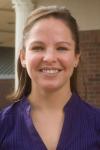 Ginger Chaffinch – Assistant Athletics DirectorGreetings I've been here almost ten years, seven years as women's softball coach, and I am in my third year as Assistant Athletics Director. The main focus of my work in athletics is compliance.Overview Brief Overview of Georgia College AthleticsWe are a member of the Peachbelt Conference.We presently have 10 varsity sports and about 200 student athletes.We are pleased to add, as an eleventh sport, women's volleyball effective fall 2013.Success We want our athletics to experience success both on the field/court and academically.Academic Success Highlights10 student-athletes named to the 2011-12 Peachbelt All-Academic Team.80 student-athletes named to the 2011-12 Peachbelt Conference Presidential Honor Roll.As a group, our student-athletes had a 3.06 GPA for fall 2012.Our student-athlete graduation rate is 70%, and this exceeds the rate for all students.Success on the Field/CourtMen’s Golf: #5 Final NCAA Division II National Ranking; Super Regionals last year,Women’s Basketball: Shanteona Keys - Peachbelt Conference Freshman of the Year.Shanteona Keys is also serving as President of our Student-Athlete Advisory Committee (SAC), consisting of two student athletes from each sport. This group convenes monthly to discuss issues in athletics in general as well as issues of concern to our student-athletes. To date, the athletic department assisted by the SAC has raised over $3700 dollars for the Make-A-Wish Foundation. We hope to increase this significantly with a fundraising event that will occur next month.Sports Active Now Baseball, Softball, Tennis and Golf are in full swing. Baseball/Softball games – please support them if you can for Abe Gainous Night tomorrow (16 March 2013). Abe Gainous, son of Men’s Basketball Assistant Coach Mark Gainous and wife Trisha, was diagnosed with leukemia. It is presently in remission and we are in one hundred percent support of the Gainous family.Faculty Associate Program Faculty Associate positions exist for each sport. These associates sit on the bench at home games, travel with the team, and serve as an academic mentor for the student-athletes on that team. It’s a great supportive role to athletics for a faculty member to assume. We always welcome individuals interested in serving as Faculty Associates to contact us and let us know of this interest.Faculty Appreciation Night Each year, we sponsor a faculty appreciation night and each senior athlete has the opportunity to select a faculty member who has been influential to their academic success. These faculty are recognized publicly during the half time of a men’s basketball game.Athletic Auction The annual Athletic Auction is April 20, 2013 this year. Tickets are $125 each which provides admission for two adults and includes all food and drink, dancing, silent auction, live auction and a chance at the $10,000 reverse raffle. Contact us for tickets. All proceeds of this event support athletic scholarships.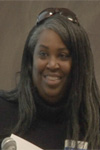 Dr. Katy Washington – Director of Disability ServicesThank You Thank you, Catherine Whelan, for inviting me to this University Senate meeting today. I welcome the opportunity to talk about our office every chance I get. I want to describe what our office does and how we can serve as a resource to all of your departments.Disability Registration Process As you know, provisioning accommodations is an institutional effort. That being said, our office serves as a point of contact where students with disabilities come to register these disabilities. Our process is simple and adequate.Begins with us talking to the student to see what is happening in the classroom,We then obtain documentation to substantiate the student need and identify the accommodation(s), if any, that need to be put into place to assist the student,When disabilities are present, we prepare a letter to list the disabilities and the appropriate accommodation(s) for the student.The student delivers the letter to each of the faculty with whom she/he takes a course.Faculty Role If you, as a faculty member, have any issues with providing those accommodations – either because they don’t seem to be aligned with your course curriculum or you feel that they may be fundamentally altering what your course curriculum represents – please call our office. Before you say you can’t provide the accommodations, please call our office. There is a process, mandated by the federal government, with which we must comply to determine this.Our Office Can Help The Office of Disability Services will gladly assist you with this compliance. We want to assure that we are providing every resource that we can to afford the student access to your curriculum, access to your lectures, and access to be able to perform on your tests so the student can demonstrate to you her/his mastery of the material that you are providing. Our office assists you in making the materials you provide accessible to the students requiring accommodations for this access. This may involve getting the materials into electronic format, enlarging the print of the materials – whatever it may be – e-captioning your materials in class, providing accommodations for students with visual or hearing impairments to access video content you might share in class. The sooner we know what is coming up in your classroom, the better we are able to help you.Our office is a resource to help everyone – administrators, faculty, staff, and students.Our office wants to help students perform to the level they are capable of performing.The most common accommodations involve issues with class participation or issues of flexibility in class attendance. When any need is identified, it might ultimately be served by engaging in a consultation/conversation involving me, the student requiring accommodations, the faculty member teaching the course in which these accommodations are to be provided, and possibly the department chair and dean of the faculty member. This consultation seeks to discuss the course curriculum and identify what is essential – the core of the question – and ultimately seeks to answer the question of whether a particular accommodation is reasonable or unreasonable. That being said, by following the federally mandated process to consider these issues, we might identify alternatives, of which we were unaware, that get us to the end goal of providing reasonable accommodations that support and lead to the academic success of the student.Contact Our Office Come see us – we are in Lanier 122 – or call us at 478.445.5931. We hope to get our new brochure out during summer 2013. My hope is to be invited to speak at the beginning of fall 2013 semester at student orientations, department chair meetings, and department faculty meetings. I started in June 2012 and was not able to get to faculty meetings during the last go around, and I would like to get to faculty meetings in the future. In particular, let us know of your training needs as we are here and available to address those – whatever they may be.Any Questions?Question If we have a student who is struggling and we suspect the student may have a learning disability, is there a place on campus we should direct the student to be tested or should we direct the student to your office for you to make this referral for them to be tested?Answer Presently there is no place on campus for them to be tested. You can direct them to our office and what we usually do is talk to the student to see what is going on in the classroom. If the disability of the student has not yet been “diagnosed,” it limits our ability to provide immediate official assistance through our office. There are still things we can talk about in terms of actions the student can take to minimize the effects until they are able to get tested. There is a way for them to be tested through our regional center for learning disorders, located in Athens at the University of Georgia, at about a third of the cost the student would pay at external testing centers. If students can provide official documentation of accommodation(s) needed at the high school level – which may be three, four, five, six years ago – this may provide us the ability to consider provisional assistance to serve the student until we can file the necessary documentation to allow us to provide the necessary and appropriate accommodation(s) officially. In addition to directing the student to our office, I encourage you to direct these students to seek tutoring and other means of learning support to provide a balanced approach and cover all the bases while not assuming the presence of a learning disability that requires special accommodations. Definitely recommend the student to come to our office and we can get the information to the student.